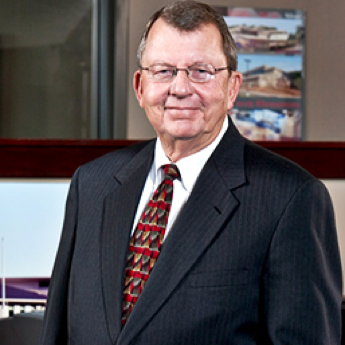 James Vandiver2017James found his passion for trapshooting in 1994.  James has served many years in the Arkansas State Trapshooting Federation.  He served on the ASTF board as vice president from 1999-2000, 2004-2005, and 2011.  James spent countless hours helping during state shoots.  He loved working the classifying desk.  It gave him an opportunity to greet the shooters as they registered and make new friends.  Throughout the years, he and his wife Molly never met a stranger.  In addition to volunteering his time, James and Molly have been financial contributors to the ASTF for many years.James made the Arkansas state team six times.  He has earned countless wins during his career, in and out of state.  Two of his proudest achievements have been winning the Arkansas State Singles Championship in 2006 with the lone 199 and being classified at a Southwestern Zone Shoot as AAA-27-AA. James is a great ambassador for the game of trapshooting and embodies the true characteristics of the sport.  Mentor, father figure, and teacher of the etiquette of trapshooting – these are the building blocks that have helped shape the future of many champion trapshooters today. Just like in trapshooting, James has been successful in life.  Not only did he serve the ASTF, he served his community as a Little Rock policeman and retired as the assistant police chief after 25 years of service.  He worked for the prosecutor’s office as an investigator and a State Capitol police chief before he finally retired.James can be found on the trap field as a fierce competitor one day, picking his guitar Sunday mornings worshiping with the Lord, and always surrounded by friends.